АНКЕТАоценки удовлетворенности потребителей услугами по предоставлениюрадиочастотного спектра и обеспечению электромагнитнойсовместимости радиоэлектронных средствУважаемый потребитель!	Предлагаем дать оценку, которая в наибольшей степени отвечает Вашим представлениям наших услуг по предоставлению радиочастотного спектра и обеспечению электромагнитной совместимости радиоэлектронных средств. 	Если Вы полностью удовлетворены качеством услуг, то поставьте знак в столбце напротив цифры 10, если Вы полностью не удовлетворены – цифра 1. Остальные значения отражают степень Вашего приближения к той или иной оценке.__________________________________________________________________                                                                         (наименование организации, предприятия)	Ваши предложения по улучшению качества работы и услуг:___________________________________________________________________________________________________________________________________________________________________________(ФИО и должность, уполномоченного заполнить анкету)Мы благодарим Вас за участие в анкетировании и просим передать заполненную анкету любым удобным для Вас способом:в государственное предприятие «БелГИЭ» _____________________________________;(почтовый адрес структурного подразделения)в электронном виде на электронную почту_____________________________________. (электронный адрес структурного подразделения)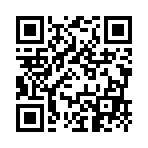 Электронная версия анкеты доступна на сайте https://belgie.by/ru/other/csa или по QR коду №п/пПоказателиОценка по десятибалльной системеОценка по десятибалльной системеОценка по десятибалльной системеОценка по десятибалльной системеОценка по десятибалльной системеОценка по десятибалльной системеОценка по десятибалльной системеОценка по десятибалльной системеОценка по десятибалльной системеОценка по десятибалльной системеВажность по десятибалльной системеВажность по десятибалльной системеВажность по десятибалльной системеВажность по десятибалльной системеВажность по десятибалльной системеВажность по десятибалльной системеВажность по десятибалльной системеВажность по десятибалльной системеВажность по десятибалльной системеВажность по десятибалльной системе№п/пПоказатели12345678910123456789101Качество предоставленной услуги2Сроки исполнения3Оперативность и результативность реагирования на Ваши запросы4Соблюдение законодательных и нормативных требований5Отзывчивость: выражение заботы, вежливость и индивидуальный подход6Соблюдение выполнения Ваших требований7Компетентность: подготовленность, ответственность и уверенность сотрудников8Доступность, полнота и достоверность информации о предоставляемой услуге